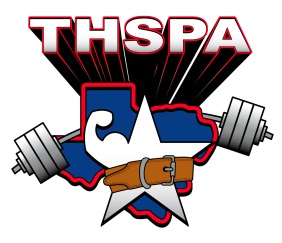 ACADEMIC ALL STATE 2016ELITE TEAMAthleteSchoolTalon RomeroHighland Park ISDJuan MorenoHighland Park ISDMatthew RamirezRoby High SchoolTy SlaughterAnna High SchoolAndrew HardmanWills Point High SchoolJason NguyenOakridge SchoolJared RobertsBowie HSMatt LigonMonahansChristopher BullingtonGatesville HSJarrod HutherSanger High SchoolDaniel CarrilloHighland Park ISDLuis ValenzuelaAndrews High SchoolMac GomezZapata High SchoolAdrian LomasCrystal City High SchoolAnthony MontesLampasasEverado AraujoTaylor High SchoolOscar Alejandro MonjarazPharr - Valley View High SchoolCorban JamesArlington HeightsAndrew CassityClear BrookMichael KeyLamesa KlondikeLandon SimmonsAtlantaGavin PringleWaxahachie High SchoolAnthony McGuillRefugio High SchoolShawn GonzalezPSJA SouthwestSergio ValdesMcAllen Nikki Rowe High SchoolNathaniel OlveraSmithville High SchoolLeo GuerroTrinity High SchoolNick TranOakridge SchoolNathan QuirozMonahansGrant CarterSanger High SchoolIsaac CorralSouthwest High School